1)Выписать и выучить все формулы по теме «Треугольник»2)Решить письменно задачи карточки №13)Повторить теоремы и формулы темы «Четырехугольники»Карточка №11.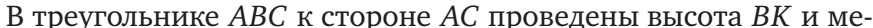 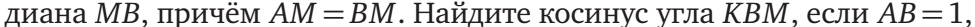        ОТВ 0,8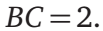 2.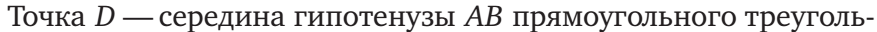 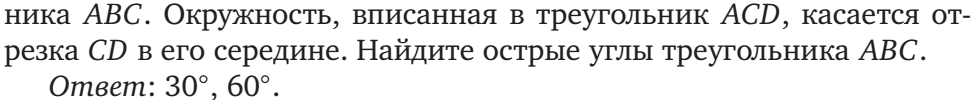 3.        ОТВ 4/v17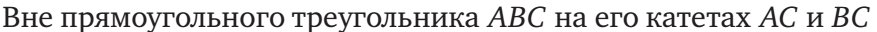 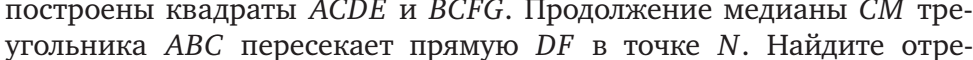 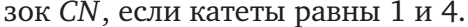 4.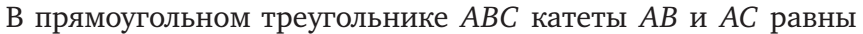 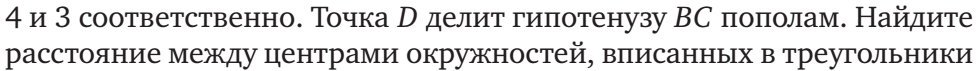        ОТВ  5Y13/12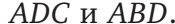 5.     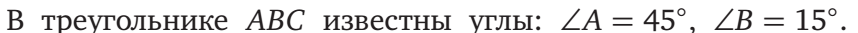 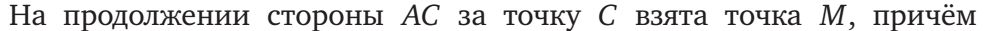 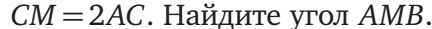 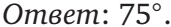 6.    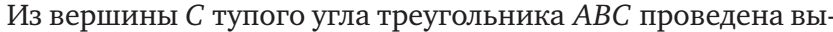 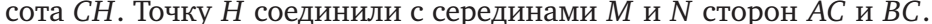 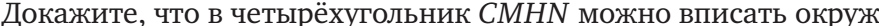 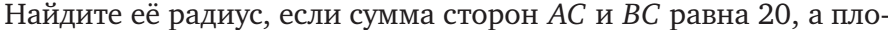 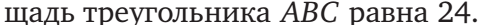 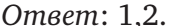 7.    ,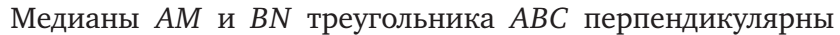 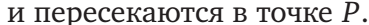 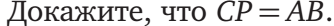 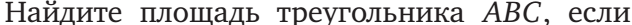 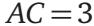 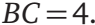 8.       ОТВ  1323/20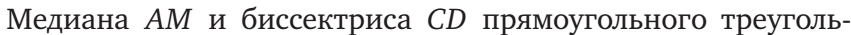 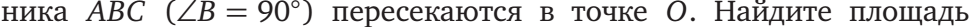 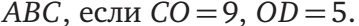 9. 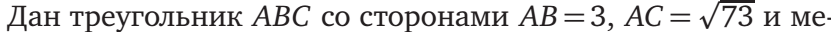     АВ. А. ОТВ2,4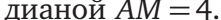 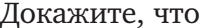 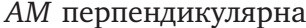 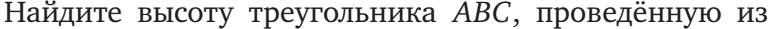 10. 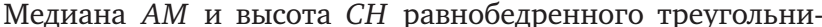 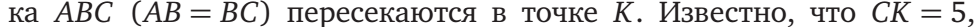    НайдитеSABC      ОТВ 30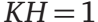 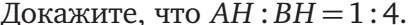 